Certificate of ParticipationThis certificate is awarded toBLOCK KIDS AWARDFor outstanding participation in Block Kids On	/	  /at  	NAWIC Chapter President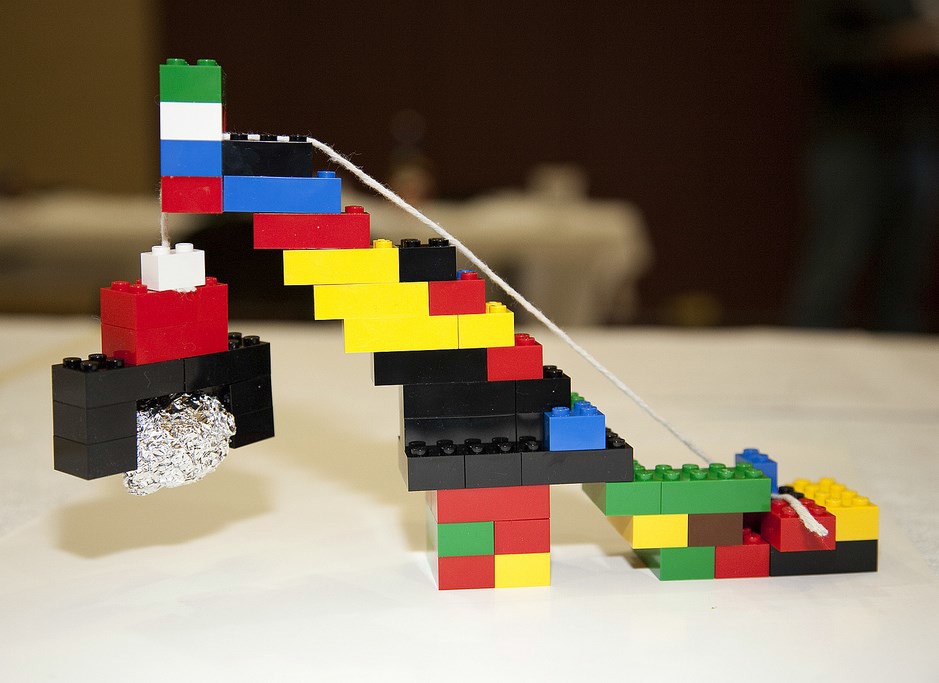 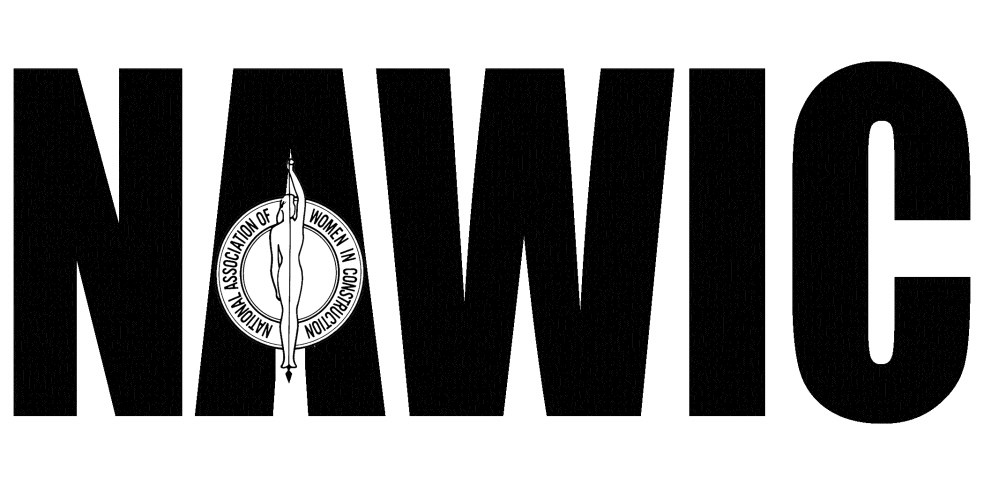 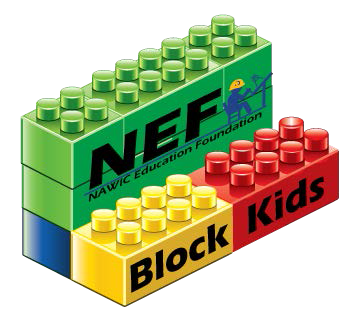 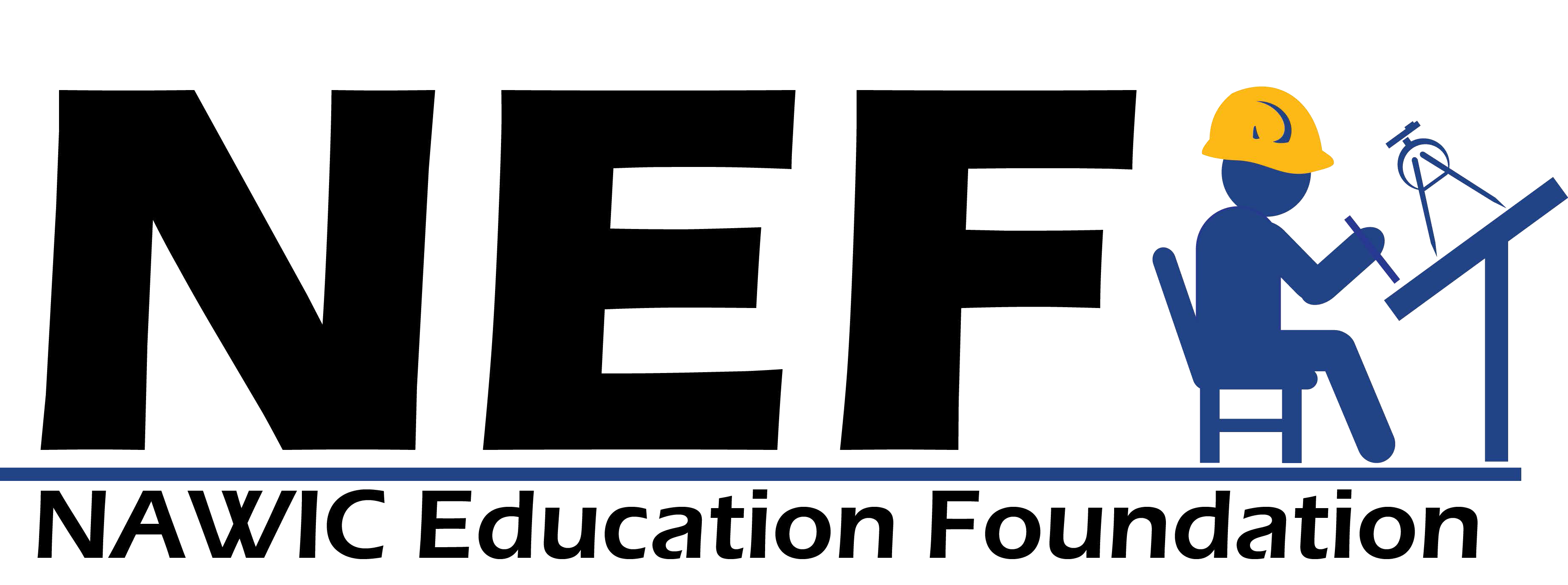 Date